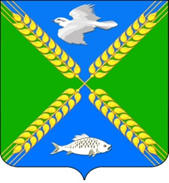 АДМИНИСТРАЦИЯ СЕЛЬСКОГО ПОСЕЛЕНИЯ СОЮЗ ЧЕТЫРЕХ ХУТОРОВ ГУЛЬКЕВИЧСКОГО РАЙОНАПОСТАНОВЛЕНИЕот ___						                         № ____хут. ЧаплыгинО признании утратившим силу постановленияадминистрации сельского поселения Союз Четырех ХуторовГулькевичского района от 1 марта 2017 г. № 14«Об утверждении административного регламента по исполнению муниципальной функции по осуществлению муниципального контроля за сохранностью автомобильных дорог местногозначения в границах населенных пунктов поселения»В целях приведения правового акта администрации сельского поселения Союз Четырех Хуторов Гулькевичского района в соответствие с действующим законодательством, руководствуясь уставом сельского поселения Союз Четырех Хуторов Гулькевичского района,                                п о с т а н о в л я ю:1. Признать утратившим силу постановление администрации сельского поселения Союз Четырех Хуторов Гулькевичского района от 1 марта 2017 г. № 14 «Об утверждении административного регламента по исполнению муниципальной функции по осуществлению муниципального контроля за сохранностью автомобильных дорог местного значения в границах населенных пунктов поселения».2 Обнародовать настоящее постановление в специально установленных местах для обнародования муниципальных правовых актов органов местного самоуправления сельского поселения Союз Четырех Хуторов Гулькевичского района, определенных постановлением администрации  сельского поселения Союз Четырех Хуторов Гулькевичского района от 01 марта 2016 года № 20 «О процедуре обнародования, определении мест обнародования муниципальных правовых актов органов местного самоуправления  сельского поселения Союз Четырех Хуторов Гулькевичского района», и разместить на сайте  сельского поселения Союз Четырех Хуторов Гулькевичского района в сети «Интернет».3. Контроль за выполнением настоящего постановления оставляю за собой.4. Постановление вступает в силу после его официального обнародования.Глава сельского поселения Союз Четырех Хуторов  Гулькевичского районаА.С. Зайченко